Sichuan Smashed Cucumbers (recipe makes about 4 servings)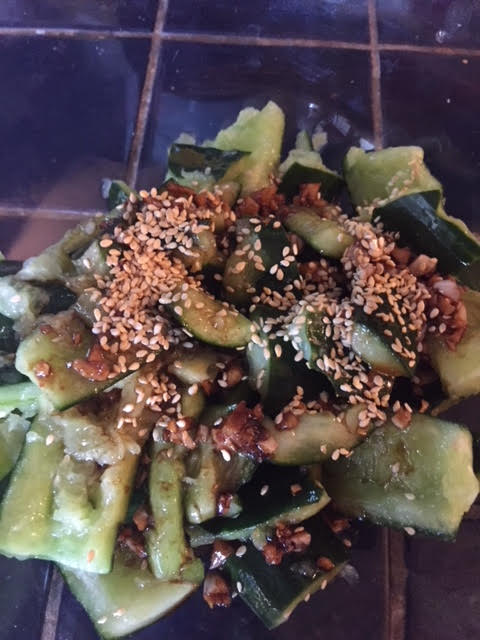 Traditionally, this is meant to be eaten with spicy food. But if you eat it alone as a side dish, dress it with a little Asian chili paste.Ingredients:2 English cucumbers, cut into thirds – do not peel them¾ teaspoon table salt4 teaspoons of Chinese black vinegar (or you can use balsamic vinegar)1 teaspoon of minced garlic1 teaspoon of sesame seeds1 tablespoon of soy sauce2 teaspoons of toasted sesame oil1 teaspoon of sugarPreparation:Cut The ends off of two English cucumbers, then cut them in thirds. Do not peel them, but wash them very well. Put them in a gallon Ziploc and beat them with a rolling pin or a 9” all-clad pan until they flatten out. Put the smashed pieces in a colander over a wide bowl -  tear them into 1” to 1 1/2” pieces. Sprinkle them with ¾ teaspoon table salt. Toss them with the salt and let them sit for 15 to 30 minutes. 

Mix 4 teaspoons of Chinese black vinegar with 1 teaspoon of minced garlic. Let that sit for 5 - 15 minutes. Next, toast 1 teaspoon of sesame seeds on a skillet over medium heat for 3 to 5 minutes. 

Make a dressing by adding 1 tablespoon of soy sauce to the garlic/vinegar mixture. Also add 2 teaspoons of toasted sesame oil and 1 teaspoon of sugar to the mixture. 

Put the smashed cucumber pieces in a bowl. Do not rinse them. Pour the dressing over them and also the toasted sesame seeds. Toss everything well. 

